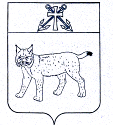 АДМИНИСТРАЦИЯ УСТЬ-КУБИНСКОГОМУНИЦИПАЛЬНОГО ОКРУГАПОСТАНОВЛЕНИЕс. Устьеот 20.07.2023                                                                                                        № 1160Об утверждении муниципальной программы «Содействие развитию предпринимательства и торговли в Усть-Кубинском муниципальном округе  на 2023-2027 годы»         В соответствии с Порядком разработки реализации и оценки эффективности муниципальных программ Усть-Кубинского муниципального округа, утвержденным постановлением администрации округа от 21 февраля 2023 года № 322,  ст. 42 Устава округа администрация округа ПОСТАНОВЛЯЕТ:Утвердить прилагаемую муниципальную программу «Содействие развитию предпринимательства и торговли в Усть-Кубинском муниципальном округе  на 2023-2027 годы». Признать утратившими силу следующие постановления администрации района:- от 20 ноября 2020 года  № 1096 «Об утверждении муниципальной программы «Содействие развитию предпринимательства и торговли в Усть-Кубинском муниципальном районе на 2021-2025 годы»; -  от 15 марта 2021 года № 243 «О внесении изменений  в постановление администрации района от 20 ноября 2020 года № 1096 «Об утверждении муниципальной программы «Содействие развитию предпринимательства и торговли в Усть-Кубинском муниципальном районе на 2021-2025 годы»;-  от 29 июля 2021 года № 653 «О внесении изменений  в постановление администрации района от 20 ноября 2020 года № 1096  «Об утверждении муниципальной программы «Содействие развитию предпринимательства и торговли в Усть-Кубинском муниципальном районе на 2021-2025 годы»;-от 20 декабря 2021 года  № 1082 «О внесении изменений  в постановление администрации района от 20 ноября 2020 года № 1096 «Об утверждении муниципальной программы «Содействие развитию предпринимательства и торговли в Усть-Кубинском муниципальном районе на 2021-2025 годы»;- от 8 февраля 2022 года № 83 «О внесении изменений  в постановление администрации района от 20 ноября 2020 года № 1096 «Об утверждении муниципальной программы «Содействие развитию предпринимательства и торговли в Усть-Кубинском муниципальном районе на 2021-2025 годы».3. Настоящее постановление вступает в силу со дня его подписания и подлежит официальному опубликованию.Муниципальная программа"Содействие развитию предпринимательства и торговли в Усть-Кубинском муниципальном округе  на 2023-2027 годы» (далее - Программа)Паспорт муниципальной программы2. Общая характеристика сферы реализациимуниципальной программы Муниципальная программа разработана в соответствии с Федеральным законом от 24 июля 2007 года  № 209-ФЗ «О развитии малого и среднего предпринимательства в Российской Федерации», Стратегией развития малого и среднего предпринимательства в Российской Федерации на период до 2030 года, утвержденной распоряжением Правительства Российской Федерации от 2 июня 2016 года  № 1083-р, Стратегией социально-экономического развития Вологодской области на период до 2030 года, утвержденной постановлением Правительства области от 17 октября 2016 года  № 920, Стратегией социально-экономического развития Усть-Кубинского муниципального района на период до 2030 года, утвержденной решением Представительного Собрания Усть-Кубинского муниципального района от 18 декабря 2018 года  № 77.За последние годы малый бизнес стал неотъемлемой частью рыночной экономики. Малое предпринимательство способствует социальной стабильности в обществе, увеличению налоговых поступлений в бюджеты всех уровней, обеспечению занятости населения путем создания новых рабочих мест, стимулирует конкуренцию, обеспечивает диверсификацию экономики.К основным достоинствам малых предприятий можно отнести – многообразие, быструю приспособляемость к условиям научно-технического прогресса и изменениям конъюнктуры рынка, волю к достижению результатов и стремление к стабильности.Малое предпринимательство является одним из механизмов решения экономических и социальных проблем, формирования структуры экономики и конкурентной среды, расширения налогооблагаемой базы для местного бюджета, снижения уровня безработицы, обеспечения занятости населения путем создания новых рабочих мест. Малый и средний бизнес является важной составляющей экономики Усть-Кубинского округа.На 1 января 2023 года в округе зарегистрировано 197 субъектов МСП (+8 по сравнению с аналогичным периодом 2021 года).Малый бизнес округа охватывает все отрасли экономики, это сельское хозяйство, торговля и общественное питание, обрабатывающие производства, заготовка и переработка древесины, оказание бытовых услуг населению.Кроме того, на территории округа зарегистрировано более 170 налогоплательщиков налога на профессиональный доход (самозанятых граждан). В числе видов деятельности самозанятых преобладают парикмахерские, косметические, юридические, швейные, строительные (ремонтные работы), транспортные услуги. Оценив преимущества применения налога на профессиональный доход, количество самозанятых в районе увеличивается.	Доля среднесписочной численности работников, занятых на предприятиях малого и среднего  предпринимательства в 2022 году составила 54,5 %  от общего числа занятого населения всех предприятий и организаций.  В 2022 году в сфере малого предпринимательства  было занято 1007 человек.	За последние годы сформирована система государственной и муниципальной поддержки малого и среднего предпринимательства как начинающим субъектам малого и среднего предпринимательства, так и уже действующим.  	В рамках реализации муниципальной программы «Развитие и поддержка  субъектов малого и среднего предпринимательства Усть-Кубинского муниципального района на 2021-2025 годы», утвержденной постановлением администрации района № 1096  от  20 ноября 2020 года в период  с 2021 по 2022 год предоставлена финансовая поддержка 3 субъектам малого и среднего предпринимательства на сумму  882,3 тыс. руб. 	За 2018-2022 годы Отделением занятости населения по Усть-Кубинскому  району КУ ВО «ЦЗН Вологодской области» оказана поддержка  5 безработным гражданам на открытие собственного дела на сумму 316,4  тыс. рублей. 	За 2018-2022 годы субъектами малого и среднего предпринимательства  агропромышленного комплекса получено финансовой поддержки из бюджетов всех уровней на сумму 57859,6  тыс. рублей.Кроме того, на территории округа  реализуются механизмы имущественной поддержки субъектов малого и среднего предпринимательства. За 2018-2022 годы имущественная поддержка в виде передачи различного муниципального имущества в аренду на льготных условиях предоставлена 18 субъектам  малого и среднего предпринимательства. 	С целью взаимодействия органов местного самоуправления с организациями малого и среднего предпринимательства создан и функционирует Координационный совет по развитию малого и среднего предпринимательства в Усть-Кубинском муниципальном округе, который является общественным координационным, информационным и консультационным органом в области развития малого и среднего предпринимательства в округе. Совет осуществляет свою деятельность в тесном взаимодействии с органами местного самоуправления, общественными организациями, объединениями предпринимателей.	Для содействия в продвижении товаров местных производителей предприятия и индивидуальные предприниматели округа района привлекаются к участию в городских, районных, областных, межрегиональных выставках-ярмарках, сельскохозяйственных ярмарках, конкурсах, праздничных мероприятиях.	Несмотря на положительные тенденции развития малого предпринимательства проблемы, препятствующие развитию бизнеса, остаются. В настоящее время существует ряд факторов, тормозящих позитивные процессы в малом предпринимательстве, к их числу относятся: -недостаток собственных финансовых средств у предпринимателей для развития бизнеса; -проблемы кредитования; -отсутствие собственных помещений и оборудования для организации деятельности; -недостаточное информационное обеспечение; -недостаточный уровень знаний в области организации бизнеса; -административные барьеры. 	Отсутствие достоверных данных о деятельности субъектов малого предпринимательства создает сложности при проведении аналитической работы, искажает объективную картину происходящих в сфере малого бизнеса процессов. 	Большинство предпринимателей для принятия управленческих и коммерческих решений нуждаются в информации о различных аспектах ведения бизнеса.  	 Запланированные к реализации мероприятия муниципальной программы направлены:-на совершенствование взаимодействия органов власти с предпринимательством округа, повышению эффективности взаимодействия предпринимателей  с организациями инфраструктуры поддержки субъектов МСП;- реализацию максимально открытой политики взаимодействия власти и бизнеса по направлениям снижения административных барьеров; - развитие и поддержка микропредприятий и субъектов малого и среднего предпринимательства в приоритетных для  округа  отраслях экономики;-вовлечение субъектов предпринимательства в активное участие во всероссийских, региональных, областных, районных конкурсах, форумах, семинарах, ярмарках, выставках;-поддержку  внутреннего спроса на продукцию субъектов малого и среднего бизнеса;-вовлечение представителей бизнеса в социально-значимые проекты округа;-стимулирование предпринимательской активности и развития малого бизнеса, в том числе среди экономически неактивного населения (безработных и пенсионеров);-вовлечение молодежи в предпринимательскую деятельность, поддержка и пропаганда молодежного предпринимательства;-развитие и поддержка социального предпринимательства. Обеспечение и расширение доступа негосударственных организаций к предоставлению услуг в социальной сфере;- повышение эффективности и совершенствования муниципальной поддержки субъектов малого и среднего предпринимательства;- расширение информационной поддержки малых и средних организаций.3.  Основные цели и задачи  муниципальной программы,сроки ее реализации, основные ожидаемые конечные результаты реализации муниципальной программы.3.1. Исходя из приоритетов  государственной политики в сфере развития малого и среднего предпринимательства, задач, определенных стратегией  социально-экономического развития Усть-Кубинского муниципального района на период до 2030 года, целью реализации муниципальной программы является - создание благоприятных условий для  развития предпринимательской деятельности и сферы потребительского рынка.3.2. Для достижения основных целей предусматривается решение следующих задач:-оказание  финансовой поддержки;-оказание имущественной поддержки;-оказание информационной и консультационной поддержки.3.3. Срок реализации программы 2023-2027 годы. 3.4. Основные ожидаемые конечные результаты реализации муниципальной программы:	3.4.1. Увеличение числа субъектов малого и среднего предпринимательства в расчете на 10 тыс. человек населения к 2027 году до 277,4 ед.	3.4.2. Увеличение количества субъектов малого и среднегопредпринимательства, получивших государственную  (муниципальную)  поддержку  (финансовую, консультационную, информационную и имущественную) с 12 единиц в 2022 году до 17 единиц в 2027 году.	   3.4.3. Недопущение снижения количества малонаселенных и труднодоступных населенных пунктов обеспеченных мобильной торговлей на территории округ.       3.4.4. Количество специализированного  автотранспорта (автолавки), приобретенного за счет субсидии, осуществляющего доставку продовольственных товаров в малонаселенные и (или) труднодоступные населенные пункты, 1 единица.4. Целевые показатели (индикаторы) муниципальной программы и порядок сбора информации 4.1. Сведения о целевых показателях (индикаторах) муниципальной программы приведены в приложении 1 к муниципальной программе. 4.2. Сведения о порядке сбора информации и методике расчета целевых показателей (индикаторов) муниципальной программы приведены в приложении  2 к муниципальной программе.                  5. Перечень мероприятий муниципальной программы	Для достижения  целей и решение задач муниципальной программы необходимо реализовать ряд основных мероприятий:5.1. Создание условий для развития мобильной торговли в малонаселенных и (или) труднодоступных населенных пунктах расположенных на территории округа. В рамках данного мероприятия предусматривается:5.1.1. Предоставление субсидии  на возмещение части затрат на  горюче-смазочные материалы организациям и индивидуальным предпринимателям, осуществляющим доставку и реализацию продовольственных товаров в малонаселённые и труднодоступные населённые пункты округа;5.1.2. Предоставление субсидии на возмещение части затрат на приобретение специализированного автотранспорта организациям любых форм собственности и индивидуальным предпринимателям, осуществляющим доставку и реализацию продовольственных товаров в малонаселённые и труднодоступные населённые пункты округа.5.2. Создание  благоприятных условий  для развития малого и среднего предпринимательства в приоритетных для округа отраслях экономики. В рамках данного мероприятия  предусматривается:5.2.1. Предоставление субсидии (в виде гранта) на создание собственного дела субъектам малого и среднего  предпринимательства и физическим лицам, не являющимся индивидуальными предпринимателями и применяющим специальный налоговый режим "Налог на профессиональный доход". Субсидия  (в виде гранта)  предоставляется на реализацию бизнеспроектов на  создание собственного дела по результатам проведения отбора. Способ отбора - конкурс, в ходе которого определяется грантополучатель. 5.2.2. Предоставление субсидии на возмещение затрат, связанных с осуществлением  предпринимательской деятельности. Субсидия предоставляется действующим субъектам малого и среднего  предпринимательства и физическим лицам, не являющимся индивидуальными предпринимателями и применяющим специальный налоговый режим "Налог на профессиональный доход" в целях возмещения  понесенных затрат, связанных с приобретение объектов недвижимого имущества, новых основных средств, не являющихся объектами недвижимого имущества и др. для дальнейшего развития бизнеса. На период реализации мероприятий 5.2.1 и 5.2.2 муниципальной программы устанавливаются следующие приоритетные направления деятельности субъектов малого и среднего предпринимательства, а также физических лиц, применяющих специальный налоговый режим "Налог на профессиональный доход", дающие  право на получение финансовой поддержки:-социальное предпринимательство;-предоставление услуг населению и организациям в сфере жилищно-коммунального хозяйства;-утилизация и переработка отходов производства и потребления;-бытовое обслуживание населения;-заготовка, производство и переработка сельскохозяйственной продукции;-производство продовольственных и промышленных товаров, строительных материалов,  товаров народного потребления;- туризм и  развитие туристической инфраструктуры (гостиницы, предприятия общественного питания и др.);- ремесленная деятельность.5.3. Оказание имущественной поддержки  субъектам малого и среднего предпринимательства в соответствии со статьей 18 Закона № 209-ФЗ включает в себя  осуществление следующих мероприятий: 5.3.1. Предоставление субъектам малого и среднего предпринимательства и организациям, образующим инфраструктуру поддержки субъектов малого и среднего предпринимательства, физическим лицам, не являющимся индивидуальными предпринимателями и применяющим специальный налоговый режим "Налог на профессиональный доход" в аренду  муниципального имущества, включенного в перечень муниципального имущества, предназначенного для передачи во владение и (или) пользование субъектам малого и среднего предпринимательства и организациям, образующим инфраструктуру поддержки субъектов малого и среднего предпринимательства".Перечень муниципального имущества, предназначенного для передачи во владение и (или) пользование субъектам МСП ежегодно пересматривается, дополняется и размещается на официальном сайте Усть-Кубинского муниципального округа в информационно-телекоммуникационной сети «Интернет».	5.3.2. Предоставление субъектам МСП преимущественного права выкупа арендуемого имущества,  а так  же предоставление рассрочки оплаты недвижимого имущества при реализации субъектами  МСП преимущественного права на приобретение арендуемого имущества в соответствии с Федеральным законом от 22 июля 2008 года № 159-ФЗ «Об особенностях отчуждения недвижимого имущества, находящегося в государственной или в муниципальной собственности и арендуемого субъектами малого и среднего предпринимательства, и о внесении изменений в отдельные законодательные акты Российской Федерации».На период реализации мероприятий 5.3.1 и 5.3.2 муниципальной программы устанавливаются следующие приоритетные направления деятельности субъектов малого и среднего предпринимательства, организаций, образующих инфраструктуру поддержки субъектов малого и среднего предпринимательства, а также физических лиц, применяющих специальный налоговый режим "Налог на профессиональный доход", дающие преимущественное право на получение имущественной поддержки:-предоставление услуг населению и организациям в сфере жилищно-коммунального хозяйства;-утилизация и переработка отходов производства и потребления;-бытовое обслуживание населения;-предоставление услуг в сфере образования, включая проведение занятий с детьми и дополнительное образование детей и взрослых;-организация досуга детей и молодежи;-услуги в сфере здравоохранения;-социальное обслуживание населения;-заготовка, производство и переработка сельскохозяйственной продукции;-производство продовольственных и промышленных товаров, строительных материалов,  товаров народного потребления;-переработка древесины;- туризм и  развитие туристической инфраструктуры (гостиницы, предприятия общественного питания и др.);- ремесленная деятельность;-осуществление деятельности в целях развития культуры, искусства и сохранения культурных ценностей;-социальное предпринимательство.5.4. Информационная и консультационная поддержка субъектов малого и среднего предпринимательства  включает  выполнение следующих мероприятий:5.4.1. Проведение семинаров, встреч, круглых столов для представителей субъектов малого предпринимательства, физических лиц, применяющих специальный налоговый режим "Налог на профессиональный доход", социального предпринимательства с участием организаций, образующих инфраструктуру поддержки субъектов малого и среднего предпринимательства области, контролирующих органов и представителей власти по актуальным вопросам предпринимательской деятельности.5.4.2.Подготовка и размещение в средствах массовой информации, на официальном сайте округа  информации о существующей системе поддержки предпринимательства,  самозанятости граждан, аналитических материалов по малому и среднему бизнесу.5.4.3. Организация и проведение  конкурсов и профессиональных  праздников  на территории округа  с участием субъектов малого и среднего предпринимательства. Содействие   участию представителей малого и среднего предпринимательства  в областных и межрегиональных конкурсах, выставках и ярмарках.Перечень основных мероприятий муниципальной программы приведен в приложении  3 к муниципальной программе.6. Финансовое обеспечение  муниципальной программы         6.1.Общий объем финансирования программы составляет 1611,3 тыс.руб., в том числе по годам реализации:2023 год- 537,1тыс. руб.;2024 год- 537,1 тыс. руб.;2025 год- 537,1 тыс. руб.;2026 год- 0,0  тыс. руб.;2027 год- 0,0  тыс. руб. 	В том числе по источникам финансирования:-собственные доходы бюджета  округа – 80,7 тыс.руб., в том числе по годам реализации:2023 год- 26,9тыс. руб.2024 год- 26,9тыс. руб., 2025 год- 26,9 тыс. руб.,2026 год- 0,0  тыс. руб.2027 год- 0,0  тыс. руб.-субвенции, субсидии областного бюджета-1530,6 тыс.руб., в том числе по годам реализации:2023 год- 510,2тыс. руб.2024 год-510,2тыс. руб., 2025 год-510,2 тыс. руб.,2026 год- 0,0  тыс. руб;2027 год- 0,0  тыс. руб.          6.1.1. Финансовое обеспечение муниципальной программы за счет средств бюджета округа  в разрезе  исполнителей программы приведено в приложении  4  к муниципальной программе.          6.1.2. Финансовое обеспечение муниципальной программы за счет средств бюджета округа  в разрезе мероприятий программы приведено в приложении  5  к муниципальной программе.        6.2. Прогнозная (справочная) оценка объемов привлечения средств федерального бюджета, областного бюджета, бюджетов государственных внебюджетных фондов, средств физических и юридических лиц  на реализацию целей муниципальной программы привлечения средств областного бюджета приведена в приложении 6 к муниципальной программе..Приложение 1 к муниципальной программе «Содействие развитию предпринимательства и торговли в Усть-Кубинском муниципальном округе  на 2023-2027 годы»Сведения о целевых показателях (индикаторах)  муниципальной программы Приложение 2 к муниципальной программе «Содействие развитию предпринимательства и торговли в Усть-Кубинском муниципальном округе  на 2023-2027 годы»Сведения о порядке сбора информации и методике расчета целевыхпоказателей (индикаторов) муниципальной программы(1) Характеристика содержания целевого показателя (индикатора), обеспечивающая однозначность понимания существа измеряемой характеристики процесса (объекта) наблюдения и (или) порядка ее измерения.(2) Указываются периодичность сбора данных (годовая, квартальная, месячная и т.д.) и вид временной характеристики (на дату; на начало отчетного периода; на конец отчетного периода, за период с (указать) года, за отчетный период и т.д.).(3) Приводятся формула и краткий алгоритм расчета. При описании формулы или алгоритма необходимо использовать буквенные обозначения показателей. Пояснения к целевому показателю (индикатору) должны отражать методические рекомендации по сбору, обработке, интерпретации значений целевого показателя (индикатора).(4) Указываются наименование показателей, используемых в формуле в графе 6, их единицы измерения. В случае если достижение показателя зависит от непосредственного результата реализации мероприятий другой муниципальной  программы, приводится наименование такой муниципальной программы.(5) 1 - официальная статистическая информация; 2 - бухгалтерская и финансовая отчетность; 3 - ведомственная отчетность; 4 – прочие (указать). При наличии утвержденной формы статистического учета по показателю, указанному в графе 7, приводится номер формы статистической отчетности, утвержденной приказом Росстата.(6) Приводится наименование органа местного самоуправления округа, ответственного за сбор данных по показателю.Приложение 3 к муниципальной программе«Содействие развитию предпринимательства и торговли в Усть-Кубинском муниципальном округе  на 2023-2027 годы»Перечень основных мероприятий муниципальной программы*Указывается индекс (индексы) соответствующего источника финансового обеспечения, планируемого к привлечению для реализации основного мероприятия  программы (подпрограммы) и достижения плановых значений соответствующего целевого показателя (индикатора) программы (подпрограммы), без указания объема привлечения средств:1 - бюджет округа (собственные доходы), 2 - федеральный бюджет (субсидии, субвенции и иные межбюджетные трансферты), 3 - областной бюджет (субсидии, субвенции и иные межбюджетные трансферты) 4-бюджеты государственных внебюджетных фондов, 5 - средства физических и юридических лиц, 6 - без выделения дополнительного финансирования.Финансовое обеспечение реализации муниципальной программы за счет средств бюджета округа  тыс.руб.Приложение 5 к муниципальной программе«Содействие развитию предпринимательства и торговли в Усть-Кубинском муниципальном округе  на 2023-2027 годы» Финансовое обеспечение муниципальной программы в разрезе мероприятий за счет средств бюджета округаПриложение 6 к муниципальной программе«Содействие развитию предпринимательства и торговли в Усть-Кубинском муниципальном округе  на 2023-2027 годы»Прогнозная (справочная) оценка объемов привлечения средств федерального бюджета, областного бюджета, бюджетов государственных внебюджетных фондов, средств физических и юридических лиц  на реализацию целей муниципальной программы Глава округа                                                  И.В. БыковУТВЕРЖДЕНАпостановлением администрации округа  от 20.07.2023 № 1160(приложение)Ответственный исполнитель муниципальной  программыАдминистрация Усть-Кубинского муниципального округаСоисполнители  муниципальной  программыУправление имущественных отношений администрации Усть-Кубинского муниципального округаИсполнители  мероприятий муниципальной  программыОтделение занятости населения по Усть-Кубинскому муниципальному округу  Казенное учреждение Вологодской области «Центр занятости населения Вологодской области» (по согласованию)Цели муниципальной  программыСоздание  благоприятных условий для развития предпринимательской деятельности и сферы потребительского рынка.Задачи муниципальной программы-предоставление финансовой поддержки;-предоставление имущественной поддержки;-предоставление информационной и консультационной поддержки.Целевые показатели  (индикаторы) муниципальной программыЧисло субъектов малого и среднего предпринимательства в расчете на 10 тыс. человек населения, ед.Количество субъектов малого и среднего предпринимательства, получивших государственную (муниципальную)  поддержку (финансовую, консультационную, информационную и имущественную), ед.3. Количество малонаселенных и (или) труднодоступных населенных пунктов, обеспеченных мобильной торговлей, ед.4. Количество специализированного  автотранспорта (автолавки), приобретенного за счет субсидии, осуществляющего доставку продовольственных товаров в малонаселенные и (или) труднодоступные населенные пункты, ед. Сроки реализации муниципальной  программы2023-2027 годыОбъемы финансового обеспечения муниципальной программыОбщий объем финансирования программы-1611,3 тыс.руб., в том числе по годам реализации:2023 год- 537,1тыс. руб.2024 год- 537,1 тыс. руб., 2025 год- 537,1 тыс. руб.,2026 год- 0,0  тыс. руб.2027 год- 0,0  тыс. руб. В том числе по источникам финансирования:-собственные доходы бюджета  округа – 80,7 тыс.руб.,в том числе по годам реализации:2023 год- 26,9тыс. руб.2024 год- 26,9тыс. руб., 2025 год- 26,9 тыс. руб.,2026 год- 0,0  тыс. руб.2027 год- 0,0  тыс. руб.-субвенции, субсидии областного бюджета-1530,6 тыс.руб., в том числе по годам реализации:2023 год- 510,2тыс. руб.2024 год-510,2тыс. руб., 2025 год-510,2 тыс. руб.,2026 год- 0,0  тыс. руб.2027 год- 0,0  тыс. руб.Ожидаемые результаты реализации программыУвеличение числа субъектов малого и среднего предпринимательства в расчете на 10 тыс. человек населения к 2027 году до 277,4 ед.Увеличение количества субъектов малого и среднего предпринимательства, получивших государственную (муниципальную)  поддержку  (финансовую, консультационную, информационную и имущественную) с 12 единиц в 2022 году до 17 единиц в 2027 году.3. Недопущение снижения количества малонаселенных и труднодоступных населенных пунктов обеспеченных мобильной торговлей на территории округа.4. Количество специализированного  автотранспорта (автолавки), приобретенного за счет субсидии, осуществляющего доставку продовольственных товаров в малонаселенные и (или) труднодоступные населенные пункты, 1 единица. N 
п/пЦель, задача, направленная
на достижение цели  Наименование целевого показателя (индикатора) 
Ед. измеренияЗначение целевого показателя (индикатора)          Значение целевого показателя (индикатора)          Значение целевого показателя (индикатора)          Значение целевого показателя (индикатора)          Значение целевого показателя (индикатора)          Значение целевого показателя (индикатора)          Значение целевого показателя (индикатора)           N 
п/пЦель, задача, направленная
на достижение цели  Наименование целевого показателя (индикатора) 
Ед. измеренияОтчетноеОтчетноеОценочноеПлановоеПлановоеПлановоеПлановое N 
п/пЦель, задача, направленная
на достижение цели  Наименование целевого показателя (индикатора) 
Ед. измерения202220222023   
2024202520262027 1          2                     3                4      55678910Цель: Создание благоприятных условий для развития предпринимательской деятельности и сферы потребительского рынка.Цель: Создание благоприятных условий для развития предпринимательской деятельности и сферы потребительского рынка.Цель: Создание благоприятных условий для развития предпринимательской деятельности и сферы потребительского рынка.Цель: Создание благоприятных условий для развития предпринимательской деятельности и сферы потребительского рынка.Цель: Создание благоприятных условий для развития предпринимательской деятельности и сферы потребительского рынка.Цель: Создание благоприятных условий для развития предпринимательской деятельности и сферы потребительского рынка.Цель: Создание благоприятных условий для развития предпринимательской деятельности и сферы потребительского рынка.Цель: Создание благоприятных условий для развития предпринимательской деятельности и сферы потребительского рынка.Цель: Создание благоприятных условий для развития предпринимательской деятельности и сферы потребительского рынка.Цель: Создание благоприятных условий для развития предпринимательской деятельности и сферы потребительского рынка.1Оказание финансовой поддержки;Оказание имущественной поддержки;Оказание информационной и консультационной  поддержки.1.1.Число субъектов малого и среднего предпринимательства в расчете на 10 тыс. человек населения.Ед.Ед.265,7268,6271,5274,4276,3277,41Оказание финансовой поддержки;Оказание имущественной поддержки;Оказание информационной и консультационной  поддержки.1.2.Количество субъектов малого и среднего предпринимательства, получивших государственную (муниципальную)  поддержку (финансовую, консультационную, информационную и имущественную).Ед.Ед.1213141516171.3. Количество малонаселенных и (или) труднодоступных населенных пунктов, обеспеченных мобильной торговлей.Ед.Ед.4747474747471.4. Количество специализированного  автотранспорта (автолавки), приобретенного за счет субсидии, осуществляющего доставку продовольственных товаров в малонаселенные и (или) труднодоступные населенные пунктыЕд.Ед.-01000Nп/пНаименование целевого показателя (индикатора)Ед. изм. Определение целевого показателя (индикатора)(1)Временные характеристики целевого показателя (индикатора)(2)Алгоритм формирования (формула) и методологические пояснения к целевому показателю (индикатору)(3)Показатели используемые в формуле(4)Метод сбора информации, индекс формы отчетности (5)Ответственный за сбор данных по целевому показателю (индикатору)(6)123 4567891.Число субъектов малого и среднего предпринимательства в расчете на 10 тыс. человек населения.Ед.Число субъектов малого и среднего предпринимательства(ежегодно)Годовая(за отчетный период)Число СМиСП/численность населения округа  х 10 000СМиСП-субъекты матого и среднего предпринимательства4 (данные Единого реестра субъектов малого и среднего предпринимательства, https://ofd.Nalog.ru)Отдел экономики,отраслевого развития и контроля администрации округа2Количество субъектов малого и среднего предпринимательства, получивших государственную (муниципальную)  поддержку.(финансовую, консультационную, информационную и имущественную).Ед.Количество субъектов малого и среднего предпринимательства, получивших государственную (муниципальную)  поддержку.(ежегодно)Годовая(за отчетный период)определяется в абсолютном значении путем суммирования количества субъектов малого и среднего предпринимательства, получивших государственную (муниципальную)  поддержку.-4 (данные Единого реестра субъектов малого и среднего предпринимательства,получателей поддержки https://rmsp-pp.nalog.ru/)Отдел экономики,отраслевого развития и контроля администрации округа3Количество малонаселенных и (или) труднодоступных населенных пунктов, обеспеченных мобильной торговлей.Ед. Количество малонаселенных и (или) труднодоступных населенных пунктов, обеспеченных мобильной торговлей (ежегодно)Годовая(за отчетный период)определяется в абсолютном значении путем суммирования количества населенных пунктов, в которые фактически осуществлялась доставка продовольственных товаров-3Отдел экономики,отраслевого развития и контроля администрации округа4Количество специализированного  автотранспорта (автолавки), приобретенного за счет субсидии, осуществляющего доставку продовольственных товаров в малонаселенные и (или) труднодоступные населенные пунктыЕд.Количество специализированного  автотранспорта (автолавки), приобретенного за счет субсидии, осуществляющего доставку продовольственных товаров в малонаселенные и (или) труднодоступные населенные пункты(ежегодно)Годовая(за отчетный период)определяется в абсолютном значении путем суммирования количестваприобретенного за счет субсидии специализированного автотранспорта (автолавки)  -3Отдел экономики,отраслевого развития и контроля администрации округа№ п/пНаименование основного мероприятияОтветственный исполнитель, исполнительОжидаемый непосредственный результатЗадачи ССЭРСвязь с показателями программы Годы реализации и источник финансового обеспечения *Годы реализации и источник финансового обеспечения *Годы реализации и источник финансового обеспечения *Годы реализации и источник финансового обеспечения *Годы реализации и источник финансового обеспечения *№ п/пНаименование основного мероприятияОтветственный исполнитель, исполнительОжидаемый непосредственный результатЗадачи ССЭРСвязь с показателями программы 2023 год2024 год2025 год2026 год2027 год1Основное мероприятие:5.1. Создание условий для развития мобильной торговли в малонаселенных и (или) труднодоступных населенных пунктах расположенных на территории округа,в том числе:5.1.1. Предоставление субсидии  на возмещение части затрат на  горюче-смазочные материалы организациям и индивидуальным предпринимателям, осуществляющим доставку и реализацию продовольственных товаров в малонаселённые и труднодоступные населённые пункты округа;5.1.2. Предоставление субсидии на возмещение части затрат на приобретение специализированного автотранспорта организациям любых форм собственности и индивидуальным предпринимателям, осуществляющим доставку и реализацию продовольственных товаров в малонаселённые и труднодоступные населённые пункты округа.администрация округаПредоставлениефинансовой поддержки;Недопущение снижения количества малонаселенных и труднодоступных населенных пунктов обеспеченных мобильной торговлей на территории округа.5.3.3.4.4.;5.3.3.4.6Количество субъектов малого и среднего предпринимательства, получивших государственную (муниципальную)  поддержку. (финансовую, консультационную, информационную и имущественную).1,31,31,3--1Основное мероприятие:5.1. Создание условий для развития мобильной торговли в малонаселенных и (или) труднодоступных населенных пунктах расположенных на территории округа,в том числе:5.1.1. Предоставление субсидии  на возмещение части затрат на  горюче-смазочные материалы организациям и индивидуальным предпринимателям, осуществляющим доставку и реализацию продовольственных товаров в малонаселённые и труднодоступные населённые пункты округа;5.1.2. Предоставление субсидии на возмещение части затрат на приобретение специализированного автотранспорта организациям любых форм собственности и индивидуальным предпринимателям, осуществляющим доставку и реализацию продовольственных товаров в малонаселённые и труднодоступные населённые пункты округа.администрация округаПредоставлениефинансовой поддержки;Недопущение снижения количества малонаселенных и труднодоступных населенных пунктов обеспеченных мобильной торговлей на территории округа.5.3.3.4.4.;5.3.3.4.6Количество малонаселенных и (или) труднодоступных населенных пунктов, обеспеченных мобильной торговлей.1,31,31,3--1Основное мероприятие:5.1. Создание условий для развития мобильной торговли в малонаселенных и (или) труднодоступных населенных пунктах расположенных на территории округа,в том числе:5.1.1. Предоставление субсидии  на возмещение части затрат на  горюче-смазочные материалы организациям и индивидуальным предпринимателям, осуществляющим доставку и реализацию продовольственных товаров в малонаселённые и труднодоступные населённые пункты округа;5.1.2. Предоставление субсидии на возмещение части затрат на приобретение специализированного автотранспорта организациям любых форм собственности и индивидуальным предпринимателям, осуществляющим доставку и реализацию продовольственных товаров в малонаселённые и труднодоступные населённые пункты округа.администрация округаПредоставлениефинансовой поддержки;Недопущение снижения количества малонаселенных и труднодоступных населенных пунктов обеспеченных мобильной торговлей на территории округа.5.3.3.4.4.;5.3.3.4.6Количество специализированного  автотранспорта (автолавки), приобретенного за счет субсидии, осуществляющего доставку продовольственных товаров в малонаселенные и (или) труднодоступные населенные пункты.1,31,31,3--2Основное мероприятие:5. 2.Создание  благоприятных условий  для развития малого и среднего предпринимательства в приоритетных для округа отраслях экономики,в том числе:5. 2.1 Предоставление субсидии (в виде гранта) на создание собственного дела субъектам малого и среднего  предпринимательства и физическим лицам, не являющимся индивидуальными предпринимателями и применяющим специальный налоговый режим "Налог на профессиональный доход".5.2.2. Предоставление субсидии на возмещение затрат, связанных с осуществлением  предпринимательской деятельности.администрация округаПредоставлениефинансовой поддержки;развитие микропредприятий и субъектов малого и среднего предпринимательства в приоритетных для  округа  отраслях экономики; Увеличение числа субъектов малого и среднего предпринимательства на территории округа5.3.5.4.3;5.3.5.4.8;5.3.5.4.10;5.3.5.4.11;5.3.5.4.12;5.3.5.4.15Количество субъектов малого и среднего предпринимательства, получивших государственную (муниципальную)  поддержку. (финансовую, консультационную, информационную и имущественную).111--2Основное мероприятие:5. 2.Создание  благоприятных условий  для развития малого и среднего предпринимательства в приоритетных для округа отраслях экономики,в том числе:5. 2.1 Предоставление субсидии (в виде гранта) на создание собственного дела субъектам малого и среднего  предпринимательства и физическим лицам, не являющимся индивидуальными предпринимателями и применяющим специальный налоговый режим "Налог на профессиональный доход".5.2.2. Предоставление субсидии на возмещение затрат, связанных с осуществлением  предпринимательской деятельности.администрация округаПредоставлениефинансовой поддержки;развитие микропредприятий и субъектов малого и среднего предпринимательства в приоритетных для  округа  отраслях экономики; Увеличение числа субъектов малого и среднего предпринимательства на территории округа5.3.5.4.3;5.3.5.4.8;5.3.5.4.10;5.3.5.4.11;5.3.5.4.12;5.3.5.4.15Число субъектов малого и среднего предпринимательства в расчете на 10 тыс. человек населения.111--3Основное мероприятие: 5.3.1. Предоставление субъектам малого и среднего предпринимательства и организациям,  образующим инфраструктуру поддержки субъектов малого и среднего предпринимательства, физическим лицам, не являющимся индивидуальными предпринимателями и применяющим специальный налоговый режим "Налог на профессиональный доход" в аренду  муниципального имущества, включенного в перечень муниципального имущества, предназначенного для передачи во владение и (или) пользование субъектам малого и среднего предпринимательства и организациям, образующим инфраструктуру поддержки субъектов малого и среднего предпринимательства".Управление имущественных отношений администрации округаПредоставлениеимущественной поддержки, развитие микропредприятий и субъектов малого и среднего предпринимательства в приоритетных для  округа  отраслях экономики.5.3.5.4.3;5.3.5.4.8;5.3.5.4.10;5.3.5.4.11;5.3.5.4.12;5.3.5.4.15Количество субъектов малого и среднего предпринимательства, получивших государственную (муниципальную)  поддержку (финансовую, консультационную, информационную и имущественную).666--4Основное мероприятие:5.3.2. Предоставление субъектам МСП преимущественного права выкупа арендуемого имущества,  а так  же предоставление рассрочки оплаты недвижимого имущества при реализации субъектами  МСП преимущественного права на приобретение арендуемого имущества в соответствии с Федеральным законом от 22 июля 2008 года № 159-ФЗ «Об особенностях отчуждения недвижимого имущества, находящегося в государственной или в муниципальной собственности и арендуемого субъектами малого и среднего предпринимательства, и о внесении изменений в отдельные законодательные акты Российской Федерации».Управление имущественных отношений администрации округа Предоставлениеимущественной поддержки; развитие микропредприятий и субъектов малого и среднего предпринимательства в приоритетных для  округа  отраслях экономики.Количество субъектов малого и среднего предпринимательства, получивших государственную (муниципальную)  поддержку. (финансовую, консультационную, информационную и имущественную).666--5Основное мероприятие:5.4.1. Проведение семинаров, встреч, круглых столов для представителей субъектов малого предпринимательства, физических лиц, применяющих специальный налоговый режим "Налог на профессиональный доход", социального предпринимательства с участием организаций, образующих инфраструктуру поддержки субъектов малого и среднего предпринимательства области, контролирующих органов и представителей власти по актуальным вопросам предпринимательской деятельности;администрация округаПредоставлениеконсультационной  поддержки; развитие микропредприятий и субъектов малого и среднего предпринимательства; увеличение числа субъектов малого и среднего предпринимательства на территории округа.5.3.5.4.4.; 5.3.5.4.12; 5.3.5.4.14;Количество субъектов малого и среднего предпринимательства, получивших государственную (муниципальную)  поддержку. (финансовую, консультационную, информационную и имущественную).666--5Основное мероприятие:5.4.1. Проведение семинаров, встреч, круглых столов для представителей субъектов малого предпринимательства, физических лиц, применяющих специальный налоговый режим "Налог на профессиональный доход", социального предпринимательства с участием организаций, образующих инфраструктуру поддержки субъектов малого и среднего предпринимательства области, контролирующих органов и представителей власти по актуальным вопросам предпринимательской деятельности;администрация округаПредоставлениеконсультационной  поддержки; развитие микропредприятий и субъектов малого и среднего предпринимательства; увеличение числа субъектов малого и среднего предпринимательства на территории округа.5.3.5.4.4.; 5.3.5.4.12; 5.3.5.4.14;Число субъектов малого и среднего предпринимательства в расчете на 10 тыс. человек населения.666--6Основное мероприятие:5.4.2.Подготовка и размещение в средствах массовой информации, на официальном сайте округа  информации о существующей системе поддержки предпринимательства,  самозанятости граждан, аналитических материалов по малому и среднему бизнесу.администрация округаПредоставлениеконсультационной  поддержки; развитие микропредприятий и субъектов малого и среднего предпринимательства; увеличение числа субъектов малого и среднего предпринимательства на территории округа.5.3.5.4.4.; 5.3.5.4.12; 5.3.5.4.14;Количество субъектов малого и среднего предпринимательства, получивших государственную (муниципальную)  поддержку. (финансовую, консультационную, информационную и имущественную).666--6Основное мероприятие:5.4.2.Подготовка и размещение в средствах массовой информации, на официальном сайте округа  информации о существующей системе поддержки предпринимательства,  самозанятости граждан, аналитических материалов по малому и среднему бизнесу.администрация округаПредоставлениеконсультационной  поддержки; развитие микропредприятий и субъектов малого и среднего предпринимательства; увеличение числа субъектов малого и среднего предпринимательства на территории округа.5.3.5.4.4.; 5.3.5.4.12; 5.3.5.4.14;Число субъектов малого и среднего предпринимательства в расчете на 10 тыс. человек населения.666--75.4.3. Организация и проведение  конкурсов и профессиональных  праздников  на территории округа  с участием субъектов малого и среднего предпринимательства. Содействие   участию представителей малого и среднего предпринимательства  в областных и межрегиональных конкурсах, выставках и ярмарках.администрация округаПредоставлениеконсультационной  поддержки;развитие микропредприятий и субъектов малого и среднего предпринимательства; увеличение числа субъектов малого и среднего предпринимательства на территории округа.Количество субъектов малого и среднего предпринимательства, получивших государственную (муниципальную)  поддержку. (финансовую, консультационную, информационную и имущественную).666--75.4.3. Организация и проведение  конкурсов и профессиональных  праздников  на территории округа  с участием субъектов малого и среднего предпринимательства. Содействие   участию представителей малого и среднего предпринимательства  в областных и межрегиональных конкурсах, выставках и ярмарках.администрация округаПредоставлениеконсультационной  поддержки;развитие микропредприятий и субъектов малого и среднего предпринимательства; увеличение числа субъектов малого и среднего предпринимательства на территории округа.Число субъектов малого и среднего предпринимательства в расчете на 10 тыс. человек населения.666--Приложение 4 к муниципальной программе«Содействие развитию предпринимательства и торговли в Усть-Кубинском муниципальном округе  на 2023-2027 годы»Ответственный исполнитель, соисполнитель, исполнительИсточник финансового обеспеченияРасходы Расходы Расходы Расходы Расходы Расходы Ответственный исполнитель, соисполнитель, исполнительИсточник финансового обеспечения20232024202520262027всего за 2023-2027 годы 1234567Итого по муниципальной программевсего, в том числе537,1537,1537,1001611,3Итого по муниципальной программесобственные доходы бюджета  округа26,926,926,90080,7Итого по муниципальной программесубвенции и субсидии федерального бюджета000000Итого по муниципальной программесубвенции и субсидии областного  бюджета510,2510,2510,2001530,6Итого по муниципальной программебезвозмездные поступления государственных внебюджетных фондов,физических и юридических лиц000000ответственный исполнительадминистрация округавсего, в том числе537,1537,1537,1001611,3ответственный исполнительадминистрация округасобственные доходы бюджета округа26,926,926,90080,7субвенции и субсидии федерального бюджета000000субвенции и субсидии областного  бюджета510,2510,2510,2001530,6безвозмездные поступления государственных внебюджетных фондов,физических и юридических лиц000000№ п/пСтатусНаименование программы, основного мероприятияОтветственный исполнитель подпрограммы, исполнительИсточник финансового обеспеченияРасходы (тыс. руб.)Расходы (тыс. руб.)Расходы (тыс. руб.)Расходы (тыс. руб.)Расходы (тыс. руб.)Расходы (тыс. руб.)№ п/пСтатусНаименование программы, основного мероприятияОтветственный исполнитель подпрограммы, исполнительИсточник финансового обеспечения20232024202520262027всегоза 2023 - 2027 годы112345678910111.Муниципальная программаСодействие развитию предпринимательства и торговли в Усть-Кубинском муниципальном округе  на 2023-2027 годы» администрация округавсего, в том числе537,1537,1537,1001611,31.Муниципальная программаСодействие развитию предпринимательства и торговли в Усть-Кубинском муниципальном округе  на 2023-2027 годы» администрация округасобственные доходы бюджета округа26,926,926,90080,71.Муниципальная программаСодействие развитию предпринимательства и торговли в Усть-Кубинском муниципальном округе  на 2023-2027 годы» администрация округасубвенции и субсидии федерального бюджета0000001.Муниципальная программаСодействие развитию предпринимательства и торговли в Усть-Кубинском муниципальном округе  на 2023-2027 годы» администрация округасубвенции и субсидии областного  бюджета510,2510,2510,2001530,61.Муниципальная программаСодействие развитию предпринимательства и торговли в Усть-Кубинском муниципальном округе  на 2023-2027 годы» администрация округабезвозмездные поступления государственных внебюджетных фондов,физических и юридических лиц0000001.1.Мероприятие 5.1. Создание условий для развития мобильной торговли в малонаселенных и (или) труднодоступных населенных пунктах расположенных на территории округа, в том числе: администрация округавсего, в том числе537,1537,1537,1001611,31.1.Мероприятие 5.1. Создание условий для развития мобильной торговли в малонаселенных и (или) труднодоступных населенных пунктах расположенных на территории округа, в том числе: администрация округасобственные доходы бюджета округа26,926,926,90080,71.1.Мероприятие 5.1. Создание условий для развития мобильной торговли в малонаселенных и (или) труднодоступных населенных пунктах расположенных на территории округа, в том числе: администрация округасубвенции и субсидии федерального бюджета0000001.1.Мероприятие 5.1. Создание условий для развития мобильной торговли в малонаселенных и (или) труднодоступных населенных пунктах расположенных на территории округа, в том числе: администрация округасубвенции и субсидии областного  бюджета510,2510,2510,2001530,61.1.Мероприятие 5.1. Создание условий для развития мобильной торговли в малонаселенных и (или) труднодоступных населенных пунктах расположенных на территории округа, в том числе: администрация округабезвозмездные поступления государственных внебюджетных фондов,физических и юридических лиц0000001.1.Мероприятие 5.1. Предоставление субсидии  на возмещение части затрат на  горюче-смазочные материалы организациям и индивидуальным предпринимателям, осуществляющим  доставку и реализацию продовольственных товаров в малонаселённые и труднодоступные населённые пункты округа.администрация округавсего, в том числе537,1537,1537,1001611,31.1.Мероприятие 5.1. Предоставление субсидии  на возмещение части затрат на  горюче-смазочные материалы организациям и индивидуальным предпринимателям, осуществляющим  доставку и реализацию продовольственных товаров в малонаселённые и труднодоступные населённые пункты округа.администрация округасобственные доходы бюджета округа26,926,926,90080,71.1.Мероприятие 5.1. Предоставление субсидии  на возмещение части затрат на  горюче-смазочные материалы организациям и индивидуальным предпринимателям, осуществляющим  доставку и реализацию продовольственных товаров в малонаселённые и труднодоступные населённые пункты округа.администрация округасубвенции и субсидии федерального бюджета0000001.1.Мероприятие 5.1. Предоставление субсидии  на возмещение части затрат на  горюче-смазочные материалы организациям и индивидуальным предпринимателям, осуществляющим  доставку и реализацию продовольственных товаров в малонаселённые и труднодоступные населённые пункты округа.администрация округасубвенции и субсидии областного  бюджета510,2510,2510,2001530,61.1.Мероприятие 5.1. Предоставление субсидии  на возмещение части затрат на  горюче-смазочные материалы организациям и индивидуальным предпринимателям, осуществляющим  доставку и реализацию продовольственных товаров в малонаселённые и труднодоступные населённые пункты округа.администрация округабезвозмездные поступления государственных внебюджетных фондов,физических и юридических лиц0000001.1.Мероприятие 5.1. Предоставление субсидии на возмещение части затрат на приобретение специализированного автотранспортаорганизациям любых форм собственности и индивидуальным предпринимателям, осуществляющим доставку и реализацию продовольственных товаров в малонаселённые и труднодоступные населённые пункты округа.администрация округавсего, в том числе0000001.1.Мероприятие 5.1. Предоставление субсидии на возмещение части затрат на приобретение специализированного автотранспортаорганизациям любых форм собственности и индивидуальным предпринимателям, осуществляющим доставку и реализацию продовольственных товаров в малонаселённые и труднодоступные населённые пункты округа.администрация округасобственные доходы бюджета округа0000001.1.Мероприятие 5.1. Предоставление субсидии на возмещение части затрат на приобретение специализированного автотранспортаорганизациям любых форм собственности и индивидуальным предпринимателям, осуществляющим доставку и реализацию продовольственных товаров в малонаселённые и труднодоступные населённые пункты округа.администрация округасубвенции и субсидии федерального бюджета0000001.1.Мероприятие 5.1. Предоставление субсидии на возмещение части затрат на приобретение специализированного автотранспортаорганизациям любых форм собственности и индивидуальным предпринимателям, осуществляющим доставку и реализацию продовольственных товаров в малонаселённые и труднодоступные населённые пункты округа.администрация округасубвенции и субсидии областного  бюджета0000001.1.Предоставление субсидии на возмещение части затрат на приобретение специализированного автотранспортаорганизациям любых форм собственности и индивидуальным предпринимателям, осуществляющим доставку и реализацию продовольственных товаров в малонаселённые и труднодоступные населённые пункты округа.администрация округабезвозмездные поступления государственных внебюджетных фондов,физических и юридических лиц0000001.2.Мероприятие5. 2.Создание  благоприятных условий  для развития малого и среднего предпринимательства в приоритетных для округа отраслях экономики,в том числе:администрация округавсего, в том числе0000001.2.Мероприятие5. 2.Создание  благоприятных условий  для развития малого и среднего предпринимательства в приоритетных для округа отраслях экономики,в том числе:администрация округасобственные доходы бюджета округа0000001.2.Мероприятие5. 2.Создание  благоприятных условий  для развития малого и среднего предпринимательства в приоритетных для округа отраслях экономики,в том числе:администрация округасубвенции и субсидии федерального бюджета0000001.2.Мероприятие5. 2.Создание  благоприятных условий  для развития малого и среднего предпринимательства в приоритетных для округа отраслях экономики,в том числе:администрация округасубвенции и субсидии областного  бюджета0000001.2.Мероприятие5. 2.Создание  благоприятных условий  для развития малого и среднего предпринимательства в приоритетных для округа отраслях экономики,в том числе:администрация округабезвозмездные поступления государственных внебюджетных фондов,физических и юридических лиц0000001.2.Мероприятие5. 2.Предоставление субсидии (в виде гранта) на создание собственного дела субъектам малого и среднего  предпринимательства и физическим лицам, не являющимся индивидуальными предпринимателями и применяющим специальный налоговый режим "Налог на профессиональный доход".администрация округавсего, в том числе0000001.2.Мероприятие5. 2.Предоставление субсидии (в виде гранта) на создание собственного дела субъектам малого и среднего  предпринимательства и физическим лицам, не являющимся индивидуальными предпринимателями и применяющим специальный налоговый режим "Налог на профессиональный доход".администрация округасобственные доходы бюджета округа0000001.2.Мероприятие5. 2.Предоставление субсидии (в виде гранта) на создание собственного дела субъектам малого и среднего  предпринимательства и физическим лицам, не являющимся индивидуальными предпринимателями и применяющим специальный налоговый режим "Налог на профессиональный доход".администрация округасубвенции и субсидии федерального бюджета0000001.2.Мероприятие5. 2.Предоставление субсидии (в виде гранта) на создание собственного дела субъектам малого и среднего  предпринимательства и физическим лицам, не являющимся индивидуальными предпринимателями и применяющим специальный налоговый режим "Налог на профессиональный доход".администрация округасубвенции и субсидии областного  бюджета0000001.2.Мероприятие5. 2.Предоставление субсидии (в виде гранта) на создание собственного дела субъектам малого и среднего  предпринимательства и физическим лицам, не являющимся индивидуальными предпринимателями и применяющим специальный налоговый режим "Налог на профессиональный доход".администрация округабезвозмездные поступления государственных внебюджетных фондов,физических и юридических лиц0000001.2.Мероприятие5. 2.Предоставление субсидии на возмещение затрат, связанных с осуществлением  предпринимательской деятельности.администрация округавсего, в том числе0000001.2.Мероприятие5. 2.Предоставление субсидии на возмещение затрат, связанных с осуществлением  предпринимательской деятельности.администрация округасобственные доходы бюджета округа0000001.2.Мероприятие5. 2.Предоставление субсидии на возмещение затрат, связанных с осуществлением  предпринимательской деятельности.администрация округасубвенции и субсидии федерального бюджета0000001.2.Мероприятие5. 2.Предоставление субсидии на возмещение затрат, связанных с осуществлением  предпринимательской деятельности.администрация округасубвенции и субсидии областного  бюджета0000001.2.Мероприятие5. 2.Предоставление субсидии на возмещение затрат, связанных с осуществлением  предпринимательской деятельности.администрация округабезвозмездные поступления государственных внебюджетных фондов,физических и юридических лиц000000№п/пИсточник финансового обеспеченияОценка расходов (тыс. руб.)Оценка расходов (тыс. руб.)Оценка расходов (тыс. руб.)Оценка расходов (тыс. руб.)Оценка расходов (тыс. руб.)Оценка расходов (тыс. руб.)№п/пИсточник финансового обеспечения2023 год2024  год2025 год2026 год2026 годвсегоза 2023-2027 годы123456781.Всего510,2510,2510,2001530,62.федеральный бюджет0000003.областной бюджет510,2510,2510,2001530,64.государственные внебюджетные фонды0000005.физические и юридические лица0000005.1.в том числе в форме государственно-частного партнерства000000